Publicado en   el 16/05/2014 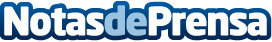 Sia anuncia la publicación el 8 de Julio de su nuevo disco "1000 forms of fear" Datos de contacto:Nota de prensa publicada en: https://www.notasdeprensa.es/sia-anuncia-la-publicacion-el-8-de-julio-de-su Categorias: Música http://www.notasdeprensa.es